TujuanProsedur kerja ini ditujukan untuk menjamin pelaksanaan proses legalisir ijazah da atau transkrip dapat dilaksanakan sesuai dengan ketentuan yang telah di tetapkan.Ruang LingkupProsedur ini dimulai dari pengajuan permohonan oleh pemohon sampai dengan penyerahan legalisir ijazah dan atau Transkrip nilai kepada yang bersangkutan.3.0     Standar yang BerlakuUU No. 20 Tahun 2003 tentang Sistem Pendidikan NasionalUU No. 12 Tahun 2012 tentang Penyelenggaraan Pendidikan TinggiStatuta UTA’45 JakartaBuku Pedoman Mahasiswa UTA’45 Jakarta      Indikator Kinerja Prosedur:100 % alumni mendapatkan legalisir ijazah dan transkrip nilai sesuai dengan prosedur yang berlaku.CatatanAlumni mengisi form pengajuan legalisir di loket BAAKBAAK melakukan verifikasi untuk memastikan bahwa :Alumni membawa berkas asli (ijazah/transkrip nilai asli)Alumni terdafatar pada sistem internal dan eksternalApabila alumni tidak terdaftar pada sistem internal dan ekternal, maka harus melewati Rapat Verifikasi Persetujuan Pimpinan UTA ’45 JakartaBAAK menyerahkan berkas fotokopi ijazah dan atau transkrip nilai kepada FakultasDekan menandatangi tandatangan legalisir ijazah dan atau transkripFakultas menyerahkan berkas legalisir kepada BAAKAlumni melakukan pembayaran melalui transfer dan menyerahkan bukti transfer ke loket BAAUBAAK menyerahkan berkas asli serta legalisir ijazah dan atau transkrip nilai kepada alumni dengan membawa nota pembayaran legalisir yang dikeluarkan oleh BAAUDefinisi dan Daftar SingkatanIjazah adalah surat tanda tamat belajar yang diberikan kepada mahasiswa yang sudah menyelesaikan semua persyaratan akademiknya dan disahkan oleh Dekan dan Rektor Transkrip nilai adalah daftar nilai mata kuliah yang diperoleh mahasiswa selama mengikuti perkuliahan yang sudah disahkan oleh Dekan dan RektorLegalisir ijazah/transkrip adalah pengesahan foto copy ijazah/transkrip sesuai dengan aslinya.Dokumen PendukungCatatan PerubahanDiagram AlirUTA’45 JAKARTA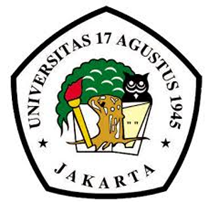 STANDAR OPERASIONAL PROSEDURNo.Dokumen   : Akademik-SK-01UTA’45 JAKARTASTANDAR OPERASIONAL PROSEDURTgl.Berlaku      : 05 Januari 2012UTA’45 JAKARTAJudul  :LEGALISIR IJAZAH DAN TRANSKRIPNo. Revisi: 00UTA’45 JAKARTAJudul  :LEGALISIR IJAZAH DAN TRANSKRIPHalaman : 2 halamanNoNomor DokumenJudul Dokumen01Form pengajuan legalisir02Ijazah dan atau transkrip nilai asli03Nota pembayaran legalisir04NoPerubahanTanggal Berlaku01020304